Hier sind eine Reihe von Verständnisfragen zum Film.                                                        Name:_______________________Der Säure-Base Crashkurs by Chemie simpleclub - min: 12:451. Es gibt zwei verschiedene Definitionen zu Säuren. Gib diese an.
2. Was gibt der pKs-Wert an?3. Mit welcher Formel berechnet man den pH einer starken Base?4. Mit welcher Formel berechnet man den pH einer schwachen Säure?5. Warum führt man eine Titration durch?AKKappenberg
Säure-Base CrashkursF00U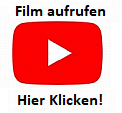 